Chapter 4: Types of Reactions and RatesComplete the definitions to the Terms:Activation Energy: Exothermic: Endothermic: Synthesis: Decomposition: Single displacement: Double displacement: Catalyst: Inhibitor: Questions:What is the difference between exothermic and endothermic?  Identify the four different types of chemical reactions below? Explain the difference between them.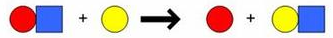 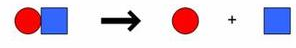 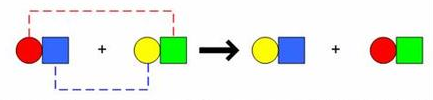 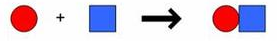 Four factors that affect the Rate of Reaction